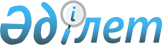 О внесении дополнений в постановление Правления Национального Банка Республики Казахстан от 5 февраля 2007 года № 11 "О перечне, сроках и порядке представления финансовой отчетности, а также сроках публикации финансовой отчетности банками второго уровня и акционерным обществом "Банк Развития Казахстана"
					
			Утративший силу
			
			
		
					Постановление Правления Национального Банка Республики Казахстан от 27 апреля 2009 года № 36. Зарегистрировано в Министерстве юстиции Республики Казахстан 9 июня 2009 года № 5696. Утратило силу постановлением Правления Национального Банка Республики Казахстан от 25 февраля 2011 года № 11

     Сноска. Утратило силу постановлением Правления Национального Банка РК от 25.02.2011 № 11 (вводится в действие с 01.07.2011).      В связи с принятием Закона Республики Казахстан от 12 февраля 2009 года "О внесении изменений и дополнений в некоторые законодательные акты Республики Казахстан по вопросам организации и деятельности исламских банков и организации исламского финансирования", в целях совершенствования финансовой отчетности исламских банков Правление Национального Банка Республики Казахстан ПОСТАНОВЛЯЕТ : 



      1. В постановление Правления Национального Банка Республики Казахстан от 5 февраля 2007 года № 11 "О перечне, сроках и порядке представления финансовой отчетности, а также сроках публикации финансовой отчетности банками второго уровня и акционерным обществом "Банк Развития Казахстана" (зарегистрированное в Реестре государственной регистрации нормативных правовых актов под № 4553); с дополнениями и изменениями, внесенными постановлением Правления Национального Банка Республики Казахстан от 20 июля 2007 года № 82 "О внесении дополнений и изменений в постановление Правления Национального Банка Республики Казахстан от 5 февраля 2007 года № 11 "О перечне, сроках и порядке представления финансовой отчетности, а также сроках публикации финансовой отчетности банками второго уровня", (зарегистрированным в Реестре государственной регистрации нормативных правовых актов под № 4907) внести следующие дополнения: 



       пункт 3 дополнить абзацем вторым следующего содержания: 

      "Финансовая отчетность исламского банка дополнительно включает в себя отчет об изменениях в инвестиционных депозитах, составляемый в соответствии с приложением 1 к настоящему постановлению."; 



       пункт 7 после слова "приложению" дополнить цифрой "2"; 



      дополнить приложением 1 следующего содержания: 

"Приложение 1       

к постановлению Правления 

Национального Банка    

Республики Казахстан    

от 5 февраля 2007 года № 11            Отчет об изменениях в инвестиционных депозитах 

        ____________________________________________________ 

                 (полное наименование исламского банка) 

        за период, окончившийся на "___" ____________ 20__ года                                      (в тысячах казахстанских тенге)       Первый руководитель    ____________    дата     ______________ 

      Главный бухгалтер      ____________    дата     ______________ 

      Исполнитель            ____________    дата     ______________ 

      Телефон                ____________ 

      Место для печати"; 



      правый верхний угол приложения после слова "Приложение" дополнить цифрой "2". 



      2. Настоящее постановление вводится в действие по истечении четырнадцати дней со дня государственной регистрации в Министерстве юстиции Республики Казахстан. 



      3. Департаменту бухгалтерского учета (Шалгимбаева Н.Т.): 

      1) совместно с Юридическим департаментом (Шарипов С.Б.) принять меры к государственной регистрации в Министерстве юстиции Республики Казахстан настоящего постановления; 

      2) в десятидневный срок со дня государственной регистрации в Министерстве юстиции Республики Казахстан настоящего постановления довести его до сведения заинтересованных подразделений центрального аппарата и территориальных филиалов Национального Банка Республики Казахстан, Агентства Республики Казахстан по регулированию и надзору финансового рынка и финансовых организаций и Объединения юридических лиц "Ассоциация финансистов Казахстана". 



      4. Контроль за исполнением настоящего постановления возложить на заместителя Председателя Национального Банка Республики Казахстан Галиеву Д.Т.       Председатель 

      Национального Банка                        Г. Марченко       "СОГЛАСОВАНО" 

      Агентство Республики Казахстан 

      по регулированию и надзору 

      финансового рынка и 

      финансовых организаций 

      Председатель Бахмутова Е.Л. 

      ______________________ 

      12 мая 2009 года 
					© 2012. РГП на ПХВ «Институт законодательства и правовой информации Республики Казахстан» Министерства юстиции Республики Казахстан
				Портфель 

ценных 

бумаг Портфель 

ценных 

бумаг Инвестиции 

в недви- 

жимость Инвестиции 

в недви- 

жимость Портфель 

инвестиций 

в торговую 

деятель- 

ность Портфель 

инвестиций 

в торговую 

деятель- 

ность Прочие 

инвестиции Прочие 

инвестиции Итого Итого З 

а о 

т 

ч 

е 

т 

н 

ы 

й п 

е 

р 

и 

о 

д З 

а п 

р 

е 

д 

ы 

д 

у 

щ 

и 

й п 

е 

р 

и 

о 

д З 

а о 

т 

ч 

е 

т 

н 

ы 

й п 

е 

р 

и 

о 

д З 

а п 

р 

е 

д 

ы 

д 

у 

щ 

и 

й п 

е 

р 

и 

о 

д З 

а о 

т 

ч 

е 

т 

н 

ы 

й п 

е 

р 

и 

о 

д З 

а п 

р 

е 

д 

ы 

д 

у 

щ 

и 

й п 

е 

р 

и 

о 

д З 

а о 

т 

ч 

е 

т 

н 

ы 

й п 

е 

р 

и 

о 

д З 

а п 

р 

е 

д 

ы 

д 

у 

щ 

и 

й п 

е 

р 

и 

о 

д З 

а о 

т 

ч 

е 

т 

н 

ы 

й п 

е 

р 

и 

о 

д З 

а п 

р 

е 

д 

ы 

д 

у 

щ 

и 

й п 

е 

р 

и 

о 

д Инвестиции 

на начало 

периода Прием 

инвести- 

ционных 

депозитов Изъятие 

инвести- 

ционных 

депозитов Инвести- 

ци онный 

доход (убы- 

ток), в 

том числе от пере- 

оценки по 

справед- 

ливой 

стоимости Администра- 

тивные и 

иные 

расходы Комиссия 

банку 

(доход 

банка) Инвестиции 

на конец 

периода 